П О С Т А Н О В Л Е Н И Е    -----------------------------------------------Ш У Ö МРеспублика Коми, Сыктывдинский район, с. ЗеленецОб утверждении Порядка принятия решений о признании безнадежной к взысканию задолженности по платежам в бюджет муниципального образования сельского поселения «Зеленец»В соответствии со статьей 47.2 Бюджетного кодекса Российской Федерации, Гражданским кодексом Российской Федерации, постановлением Правительства Российской Федерации от 6 мая 2016 года № 393 «Об общих требованиях к порядку принятия решений о признании безнадежной к взысканию задолженности по платежам в бюджеты бюджетной системы Российской Федерации», постановлением Правительства Российской Федерации от 2 июля 2020 года № 975 «О внесение изменений в общие требования к порядку принятия решений о признании безнадежной к взысканию задолженности по платежам в бюджеты бюджетной системы Российской Федерации», пунктом 5 статьи 9 раздела 3 Приложения к решению Совета сельского поселения «Зеленец» от 16 июля 2014 года № III/26-03 «Об утверждении Положения о бюджетном процессе муниципального образования сельского поселения «Зеленец», администрация сельского поселения «Зеленец»ПОСТАНОВЛЯЕТ:1. Утвердить Порядок принятия решений о признании безнадежной к взысканию задолженности по платежам в бюджет муниципального образования сельского поселения «Зеленец» согласно приложению к данному постановлению.2. Считать утратившими силу:1) постановление администрации сельского поселения «Зеленец» от 26 августа 2016 года №8/450 «Об утверждении Порядка принятия решений о признании безнадежной к взысканию задолженности по платежам в бюджет муниципального образования сельского поселения «Зеленец»;2) постановление администрации сельского поселения «Зеленец» от 11 сентября 2020 года № 9/141 «О внесении изменений в постановление администрации сельского поселения «Зеленец» от 26 августа 2016 года № 8/450 «Об утверждении Порядка принятия решений о признании безнадежной к взысканию задолженности по платежам в бюджет муниципального образования сельского поселения «Зеленец».3. Контроль за исполнением данного постановления возложить на Лимонову С.В., главного бухгалтера администрации.4. Настоящее постановление вступает в силу со дня обнародования в местах установленных Уставом муниципального образования сельского поселения «Зеленец».Порядокпринятия решений о признании безнадежной  квзысканию задолженности по платежам в бюджет муниципального образования сельского поселения «Зеленец»1. Настоящий Порядок принятия решения о признании безнадежной к взысканию задолженности по платежам в бюджет муниципального образования сельского поселения «Зеленец» (далее - Порядок) разработан в соответствии с законодательством Российской Федерации и регулирует процедуру принятия решений о признании безнадежной к взысканию задолженности по платежам в бюджет муниципального образования сельского поселения «Зеленец» (далее – бюджет поселения), числящейся за организациями, индивидуальными предпринимателями и физическими лицами.2. Решение о признании безнадежной к взысканию задолженности по платежам в бюджет поселения принимается администрацией сельского поселения «Зеленец» - главным администратором доходов (далее – администратор доходов) в случаях:2.1 смерти физического лица - плательщика платежей в бюджет поселения или объявления его умершим в порядке, установленном гражданским процессуальным законодательством Российской Федерации;2.2 признания банкротом индивидуального предпринимателя - плательщика платежей в бюджет поселения в соответствии с Федеральным законом от 26 октября 2002 года    № 127-ФЗ «О несостоятельности (банкротстве)» в части задолженности по платежам в бюджет поселения, не погашенным по причине недостаточности имущества должника;2.3 признания банкротом гражданина, не являющегося индивидуальным предпринимателем, в соответствии с Федеральным законом от 26 октября 2002 года     № 127-ФЗ "О несостоятельности (банкротстве)" - в части задолженности по платежам в бюджет, не погашенной после завершения расчетов с кредиторами в соответствии с указанным Федеральным законом;2.4 ликвидации организации - плательщика платежей в бюджет в части задолженности по платежам в бюджет поселения, не погашенным по причине недостаточности имущества организации и (или) невозможности их погашения учредителями (участниками) указанной организации в пределах и порядке, которые установлены законодательством Российской Федерации;2.5 применения актов об амнистии или о помиловании в отношении осужденных к наказанию в виде штрафа или принятия судом решения, в соответствии с которым администратор доходов бюджета утрачивает возможность взыскания задолженности по платежам в бюджет;2.6 вынесения судебным приставом-исполнителем постановления об окончании исполнительного производства и возвращении взыскателю исполнительного документа по основаниям, предусмотренным пунктами 3 и 4 части 1 статьи 46 Федерального закона от 2 октября 2007 года № 229-ФЗ «Об исполнительном производстве», если с даты образования задолженности по платежам в бюджет прошло более пяти лет, в следующих случаях:1) размер задолженности не превышает размера требований к должнику, установленного законодательством Российской Федерации о несостоятельности (банкротстве) для возбуждения производства по делу о банкротстве;2) судом возвращено заявление о признании плательщика платежей в бюджет банкротом или прекращено производство по делу о банкротстве в связи с отсутствием средств, достаточных для возмещения судебных расходов на проведение процедур, применяемых в деле о банкротстве.2.7 исключения юридического лица по решению регистрирующего органа из единого государственного реестра юридических лиц и наличия ранее вынесенного судебным приставом-исполнителем постановления об окончании исполнительного производства в связи с возвращением взыскателю исполнительного документа по основанию, предусмотренному пунктом 3 или 4 части 1 статьи 46 Федерального закона от 2 октября 2007 года №229-ФЗ «Об исполнительном производстве», - в части задолженности по платежам в бюджет, не погашенной по причине недостаточности имущества организации и невозможности ее погашения учредителями (участниками) указанной организации в случаях, предусмотренных законодательством Российской Федерации. В случае признания решения регистрирующего органа об исключении юридического лица из единого государственного реестра юридических лиц в соответствии с Федеральным законом от 8 августа 2001 года № 129-ФЗ «О государственной регистрации юридических лиц и индивидуальных предпринимателей» недействительным задолженность по платежам в бюджет, ранее признанная безнадежной к взысканию в соответствии с настоящим подпунктом, подлежит восстановлению в бюджетном (бухгалтерском) учете.Наряду со случаями, предусмотренными пунктом 2 настоящего Порядка, неуплаченные административные штрафы признаются безнадежными к взысканию, если судьей, органом, должностным лицом, вынесшими постановление о назначении административного наказания, в случаях, предусмотренных Кодексом Российской Федерации об административных правонарушениях, вынесено постановление о прекращении исполнения постановления о назначении административного наказания.3. Документами, подтверждающими наличие оснований для принятия решения о признании безнадежной к взысканию задолженности по платежам в бюджет поселения, являются: 3.1. выписка из отчетности администратора доходов об учитываемых суммах задолженности по уплате платежей в бюджет поселения;3.2. справка администратора доходов о принятых мерах по обеспечению взыскания задолженности по платежам в бюджет поселения;3.3. документы, подтверждающие случаи признания безнадежной к взысканию задолженности по платежам в бюджеты бюджетной системы Российской Федерации:1) документ, свидетельствующий о смерти физического лица - плательщика платежей в бюджет поселения или подтверждающий факт объявления его умершим;2) судебный акт о завершении конкурсного производства или завершении реализации имущества гражданина-плательщика платежей в бюджет, являвшегося индивидуальным предпринимателем, а также документа, содержащего сведения из Единого государственного реестра индивидуальных предпринимателей о прекращении физическим лицом-плательщиком платежей в бюджет деятельности в качестве индивидуального предпринимателя в связи с принятием судебного акта о признании его несостоятельным (банкротом);3) судебный акт о завершении конкурсного производства или завершении реализации имущества гражданина-плательщика платежей в бюджет поселения, 4) документ, содержащий сведения из Единого государственного реестра юридических лиц о прекращении деятельности в связи с ликвидацией организации - плательщика платежей в бюджет поселения;5) документ, содержащий сведения из Единого государственного реестра юридических лиц об исключении юридического лица - плательщика платежей в бюджет из указанного реестра по решению регистрирующего органа;6) акт об амнистии или помиловании в отношении осужденных к наказанию в виде штрафа или судебный акт, в соответствии с которым администратор доходов бюджета утрачивает возможность взыскания задолженности по платежам в бюджет поселения;7) постановление судебного пристава-исполнителя об окончании исполнительного производства в связи с возвращением взыскателю исполнительного документа по основанию, предусмотренному пунктом 3 или 4 части 1 статьи 46 Федерального закона «Об исполнительном производстве»;8) судебный акт о возвращении заявления о признании должника несостоятельным (банкротом) или прекращении производства по делу о банкротстве в связи с отсутствием средств, достаточных для  возмещения судебных расходов на проведение процедур, применяемых в деле о банкротстве;9) постановление о прекращении исполнения постановления о назначении административного наказания.4. Решение о признании безнадежной к взысканию задолженности по платежам в бюджет поселения по основаниям, указанным в пунктах 2 и 3 настоящего Порядка, принимает созданная администратором доходов на постоянной основе Комиссия по поступлению и выбытию активов, по принятию решений по признанию безнадежной к взысканию задолженности по платежам в бюджет муниципального образования сельского поселения «Зеленец» (далее - Комиссия). 5. Комиссия осуществляет свою деятельность на основании Положения согласно приложению 1 к настоящему Порядку. 6. На основании решения Комиссии в течение трех рабочих дней издается постановление администрации сельского поселения «Зеленец», которое подписывается руководителем администратора доходов бюджета поселения.7. Списание в бюджетном учете задолженности по платежам в бюджет поселения осуществляет администратор доходов в течение пяти рабочих дней.8. Отражение операций по списанию (восстановлению) в бюджетном учете задолженности по платежам в бюджет производится в соответствии с порядком, установленным Министерством финансов Российской Федерации.Положениео деятельности Комиссии по поступлению и выбытию активов,по принятию решения о списании безнадежной к взысканию задолженностипо платежам в бюджет муниципального образования сельского поселения «Зеленец»1. Настоящее Положение определяет порядок работы Комиссии по поступлению и выбытию активов, по принятию решений о признании безнадежной к взысканию задолженности по платежам в бюджет муниципального образования сельского поселения «Зеленец» (далее - Комиссия).2. Комиссия является коллегиальным органом, созданным в целях принятия решений о признании безнадежной к взысканию задолженности по платежам в бюджет муниципального образования сельского поселения «Зеленец» (далее – бюджет поселения), числящейся за организациями, индивидуальными предпринимателями и физическими лицами.3. В своей деятельности Комиссия руководствуется законодательством Российской Федерации и Порядком принятия решений о признании безнадежной к взысканию задолженности по платежам в бюджет поселения.4. Комиссия осуществляет следующие полномочия:4.1 рассмотрение документов, подтверждающих наличие безнадежной к взысканию задолженности;4.2 оценку представленных документов в целях подготовки решений о признании безнадежной к взысканию задолженности;4.3 принятие решения; 4.4 оформление протоколом принятого решения.5. Состав Комиссии утверждается постановлением администрации поселения. Число членов Комиссии должно быть не менее пяти человек. В состав Комиссии входят председатель Комиссии, секретарь и члены Комиссии. 6. Комиссию возглавляет председатель, который:6.1 назначает заседания Комиссии ;6.2 осуществляет общее руководство деятельностью Комиссии;6.3 распределяет обязанности и дает поручения членам Комиссии;6.4 обеспечивает коллегиальность в обсуждении вопросов,6.5 контролирует сроки оформления протокола и документов. При временном отсутствии председателя Комиссии его обязанности исполняет заместитель председателя Комиссии.7. Организационное обеспечение работы Комиссии, включая подготовку очередных заседаний, извещение членов Комиссии и приглашенных о дате, времени и месте его проведения, ведение протокола заседания возлагается на секретаря Комиссии. При временном отсутствии секретаря Комиссии его обязанности один из членов Комиссии.8. Работа Комиссии осуществляется на ее заседаниях, которые проводятся по мере необходимости, но не реже одного раза в год. Заседание Комиссии назначается в течение 7 дней после поступления к председателю Комиссии необходимых документов.9. Заседания Комиссии являются правомочными при наличии кворума (не менее 2/3 назначенного состава). 10. Члены Комиссии вправе:10.1 знакомиться со всеми представленными на рассмотрение документами;10.2 выступать по вопросам повестки дня на заседаниях Комиссии;10.3 привлекать к своей работе экспертов, консультантов, специалистов, необходимых для работы в Комиссии с целью подготовки документации.11. Проверка документов о признании безнадежной к взысканию задолженности по платежам в бюджет на соответствие пунктам 2 и 3 Порядка принятия решений о признании безнадежной  к взысканию задолженности по платежам в бюджет поселения и вопросы для обсуждения на заседании Комиссии готовятся в течение 10 рабочих дней со дня поступления документов.12. При голосовании каждый член Комиссии имеет один голос. В случае наличия у одного из членов Комиссии прямой или косвенной заинтересованности в результатах голосования по рассматриваемым вопросам, он обязан заявить об этом председателю Комиссии и взять самоотвод от участия в заседании Комиссии.Решения по рассматриваемым вопросам принимаются открытым голосованием. При равенстве голосов голос председателя Комиссии является решающим.Принятие решения членами Комиссии путем проведения заочного голосования, а также делегирование ими своих полномочий иным лицам не допускается.13. По результатам рассмотрения представленных документов Комиссия принимает одно из следующих решений:13.1  о признании безнадежной к взысканию задолженности и ее списании;13.2 о продолжении работы по взысканию задолженности по платежам в бюджет поселения.14. Комиссии в течение трёх рабочих дней оформляет протокол и принятое Решение по форме согласно приложению к настоящему Положению и передаёт администратору доходов для утверждения.Решение Комиссии по принятию решения о списании безнадежной к взысканию задолженности по платежам в бюджет поселенияАдминистрациясельского поселения «Зеленец»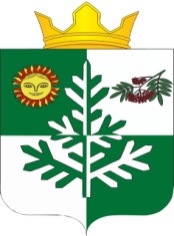 «Зеленеч»сиктовмöдчöминса  администрацияот 2 февраля 2022 г.№ 2/22Глава сельского поселения «Зеленец»А.С.ЯкунинА.С.ЯкунинУТВЕРЖДЕНпостановлением администрациисельского поселения «Зеленец»от 02 февраля 2022 года № 2/22Приложение 1к Порядку принятия решенийо признании безнадежной к взысканиюзадолженности по платежам в бюджетмуниципального образования сельского поселения «Зеленец»Приложение к Положению о деятельности Комиссиипо поступлению и выбытию активов,по принятию решения о списании безнадежной к взысканию задолженности по платежам в бюджет муниципального образования сельского поселения «Зеленец»Наименование организации;Ф.И.О. физического лицаИдентификационный номер налогоплательщика, основной государственный регистрационный номер, код причины постановки на учет налогоплательщика организации (идентификационный номер налогоплательщика физического лица (при наличии)Сведения о платеже, по которому возникла задолженностьКод классификации доходов бюджетов Российской Федерации, по которому учитывается задолженность по платежам в бюджет, его наименованиеСумма задолженности по платежам в бюджет Сумма задолженности по платежам в бюджет по пеням и штрафам Приложения (документы):1)2)3)…Комиссия пришла к выводу: 1) принятие решения о признании безнадежной к взысканию задолженности по платежам в бюджет поселения2) принятие решения о продолжении работы по взысканию задолженности по платежам в бюджет поселенияРезультаты голосования:«за»-«против» -Председатель Комиссии:Члены Комиссии:Дата принятия решения: